Broadcast Guidelines to Remember for Daily GradesBROADCAST ROOM – we will have 4 people total in the broadcast room every day.  2 anchors, 1 person to update loop and 1 person to check email and write script.  See new rubric below.  YOU WILL ALL GET THE SAME GRADE SO MAKE SURE YOU ARE CHECKING EACH OTHER’S WORK.  You will get a grade every Monday for the previous week’s duties.   Grades will be listed week 1, week 2, etc.  
I have posted the schedule for the month of October.  Keep things fresh and unexpected when anchoring.  The rubric below will be used for your anchor grade for the 9 weeks.  Settings for reporting need to change at least once a week.  Think of somewhere you haven’t filmed before.    Make it interesting and have an opening and closing to the video with music and CAPTIONS! Extra segments from reporters could include quote of the day, trivia, commercials from teachers for events, club spotlights, etc.  If you are not anchoring, YOU ARE REPORTING every week.  I will no longer give you a subject.  You are to find out what is going on at Northside and report the news.  Market the good things that students, teachers, clubs, sports teams do.  Every news report will be started Monday and due Friday. (COMPLETED AND UPLOADED TO NHSPATRIOTNEWS TURN IN FOLDER)Reporting Rubric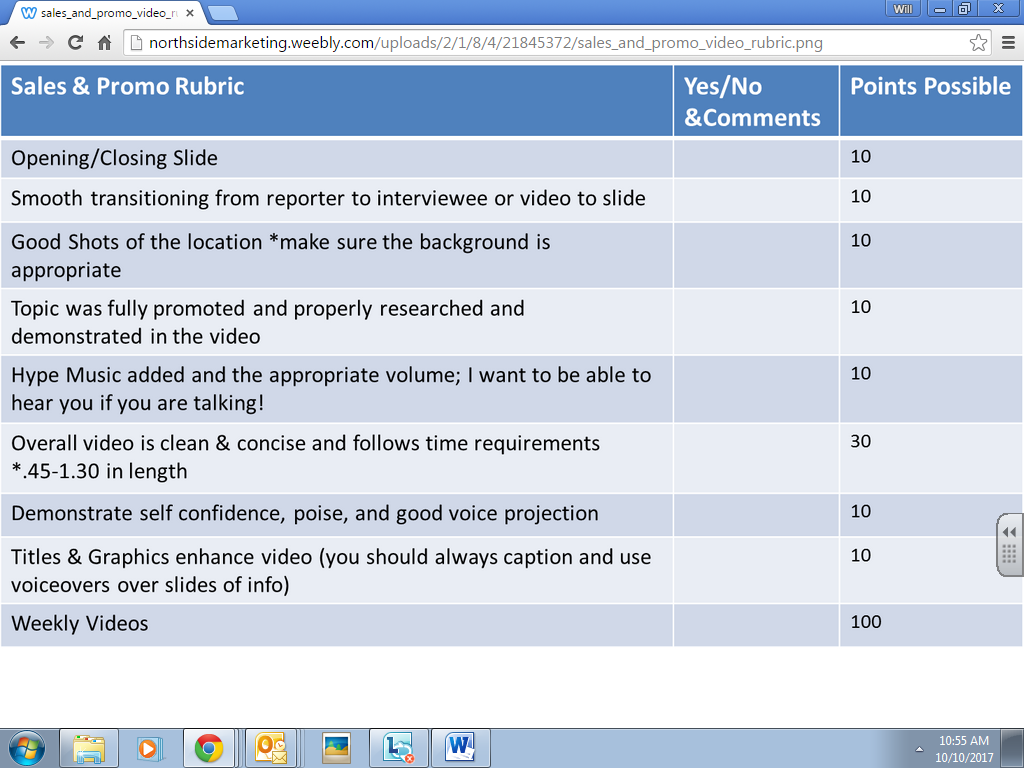 Broadcast team duties  for the weekPoint Possible Each Day 
200 for the weekCommentsMTWHFAnchors were smiling and enthusiastic, standing still, no gum, looks rehearsed10Broadcast was clean and concise, flow and tone were good10Script was correct and old info had been deleted10PowerPoint loop was clean and concise with relevant info EVERY DAY10Broadcast TeamAnchor 1Anchor2ScriptPowerPoint10/10-10/13Hannah JalenBrookeLaura10/16-10/20Brooke LauraMaryKara10/23-10/27KaraMaryAndresBrooke10/30-11/3AndresBrookeBobbyMatthew11/6-11/10Bobby Matthew Cole NIck11/13-11/17ColeNickKamdynGabi11/27-12/1KamdynGabiJacobBrooke12/4-12/8JacobBrookeMaryLaura12/11-12/15KAmdynGabiHannahBrooke12/18-12/22HannahBrookeLauraMary2020202030303030200 total